РЕСПУБЛИКА  ДАГЕСТАНАДМИНИСТРАЦИЯ МУНИЦИПАЛЬНОГО  РАЙОНА«МАГАРАМКЕНТСКИЙ  РАЙОН» РАСПОРЯЖЕНИЕ № 63 «   22   »      08         2016г.                                                	       с.МагарамкентО подготовке и проведению мероприятий по случаю празднования 85-ой годовщины образования гражданской обороныВ целях подготовки и проведения торжественных мероприятий, посвященных празднованию 85-ой годовщины образования гражданской обороны :1.Образовать рабочую группу по подготовке и проведению юбилейных мероприятий, посвященных празднованию 85-ой годовщины образования гражданской обороны в следующем составеМурадалиев Г.Ж - первый заместитель главы администрации МР «Магарамкентский район» (руководитель рабочей группы).Мамедкеримов Э.З. - начальник отдела по делам ГО и ЧС администрации МР «Магарамкентский район» (заместитель руководителя рабочей группы).        Абейдулаев У.М. - начальник управления образования администрации МР «Магарамкентский район» .Селимов Э.Т.- директор МКУК «Отдел культуры»  МР «Магарамкентский район» .Закуева Г.А. – директор МКУ « Информационный центр» МР «Магарамкентский район» .2. Утвердить  план мероприятий по проведению торжественных мероприятий, посвященных празднованию 85-ой годовщины образования гражданской обороны (прилагается).3. Директору  МКУ « Информационный  центр» МР «Магарамкентский район»  Закуевой  Г.А., разместить в средствах массовой информации материалы ,посвященные празднованию 85-ой годовщины образования гражданской обороны.   4.Контроль за исполнением настоящего распоряжения возложить на первого заместителя главы администрации «МР « Магарамкентский район» Мурадалиева  Г.Ж.Приложение:   на 4 листах.Врио главы муниципального района                                           А.Г.Гаджиев                                                                                                                                                                         Приложение   к распоряжению администрации                                                                                                                                                     МР « Магарамкентский район»                                                                                                                                                                        от 22 августа  2016 года № 63                Начальник отдела по делам ГО и ЧС                 МР «Магарамкентский район»                                                                                                Э.З.Мамедкеримов №п/пНаименование мероприятийСроки проведенияОтветственные исполнителиОтметка о выполненииИздание распоряжения по случаю празднования 85-ой годовщины образования гражданской обороныдо 25.08.2016 г.Нач.отдела по делам ГО и ЧС администрации МР «Магарамкентский район»Назначение рабочей группы по подготовке и проведению юбилейных мероприятий.до 01.09.2016г.Нач.отдела по делам ГО и ЧС администрации МР «Магарамкентский район»Разработка графика выступлений по телевидению СМИ, руководящего состава нач.отдела по делам ГО и ЧС администрации МР «Магарамкентский район», нач.ПСЧ-24,  нач.ОНД по Магарамкентскому району ГУ УНД МЧС России по РД, нач. МПСС.до 01.10.2016 г.Нач.отдела по делам ГО и ЧС администрации МР «Магарамкентский район»,нач.ОНД по Магарамкентскому району ГУ УНД МЧС России по РД, нач. ПСЧ-24 ,нач.МПССВыступления руководящего состава отдела по делам ГО,ЧС, ПСЧ – 24, нач.ОНД по Магарамкентскому району ГУ УНД МЧС России по РД, нач. МПСС :- газета «Лезги Газет», телеканал ОТВ «Шарвили»;- газета «Самурдин сес»,до 25.09.2016 г.Нач.отдела по делам ГО и ЧС администрации МР «Магарамкентский район»,Директор МКУ«Информационный центр»Размещение информационных материалов, посвященных 85-ой годовщине образования гражданской обороны, в  районных СМИ:- газеты «Лезги газет» и «Самурдин сес», телеканал ОТВ «Шарвили»; до 30.09.2016г.Нач.отдела по делам ГО и ЧС администрации МР «Магарамкентский район»,Директор МКУ«Информационный центр»Подготовка и размещение на сайте МР «Магарамкентский район» материалов посвященных празднованию 85-ой годовщины образования гражданской обороны до 01.10.2016г.Отдел по делам ГО и ЧС Администрации МР «Магарамкентский район». Директор МКУ«Информационный центр»7.Подготовка и проведение районных соревнований, посвященных 85-летию гражданской обороны: «Школа безопасности», «Юный Спасатель».до 30.09.2016 г.Управление образования  МР «Магарамкентский район»8.Организация распространения различным категориям населения памяток по гражданской обороне и действиям в чрезвычайных ситуацияхдо 25.09.2016г.Отдел по делам ГО и ЧСМР «Магарамкентский район»,8.Проведение «Месячника безопасности детей», посвященного 85-летию  со дня образования гражданской оборонысентябрьУправление образования  МР «Магарамкентский район»9.Проведение «Месячника гражданской защиты»сентябрь Отдел по делам ГО и ЧСМР «Магарамкентский район», главы сельских поселений10.Поздравление ветеранов ГО, ЧС РСЧС, ПСЧ-24 ГУ ЦУКС МЧС  России по РД, на торжественных мероприятиях и по месту их проживания04.10.2016Глава администрации района, Нач. отдела по делам ГО и ЧС администрации МР «Магарамкентский район»11.Организация проведения практического занятия с руководителями организаций, отнесенных к категориям по ГО, по приведению в готовность ПРУ ГО на базе ГБУ РД «Магарамкентская ЦРБ», ГКУ «Магарамкентское лесничество»сентябрьОтдел по делам ГО и ЧС,Глав. врач  ГБУ РД «Магарамкентская ЦРБ»,Директор ГКУ «Магарамкентское лесничество»12.Проведение смотров-конкурсов:на лучшее муниципальное образование среди сельских поселений по ГО;август-сентябрьОтдел по делам ГО и ЧС, главы сельских поселений,Отдел по делам ГО и ЧСна лучшее НАСФавгуст-сентябрьОтдел по делам ГО и ЧС, главы сельских поселений,Отдел по делам ГО и ЧС13.Организация подготовки и установки баннеров по гражданской обороне в сельских поселенияхдо 25.09.2016Главы сельских поселений,Отдел ГО и ЧС14.Обращение руководителя гражданской обороны – МР«Магарамкентский район» к населению района, посвященного 85-ой годовщине образования гражданской обороны через официальный сайт МР «Магарамкентский район». 4 октября Глава администрации МР «Магарамкентский район» Директор МКУ«Информационный центр»15.Подготовка и проведение торжественных мероприятий, посвященных 85-ой годовщине образования гражданской обороны.4 октября  Администрация МР «Магарамкентский район», отдел по делам ГО и ЧС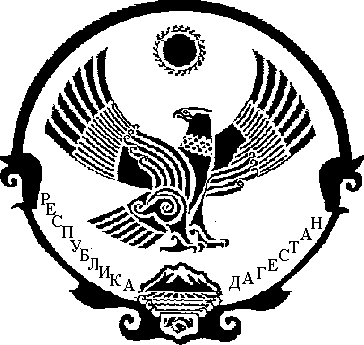 